С 01  апреля по 30 апрелябудет проводиться месячник по санитарной очистке, благоустройству МО «Дондуковское сельское поселение»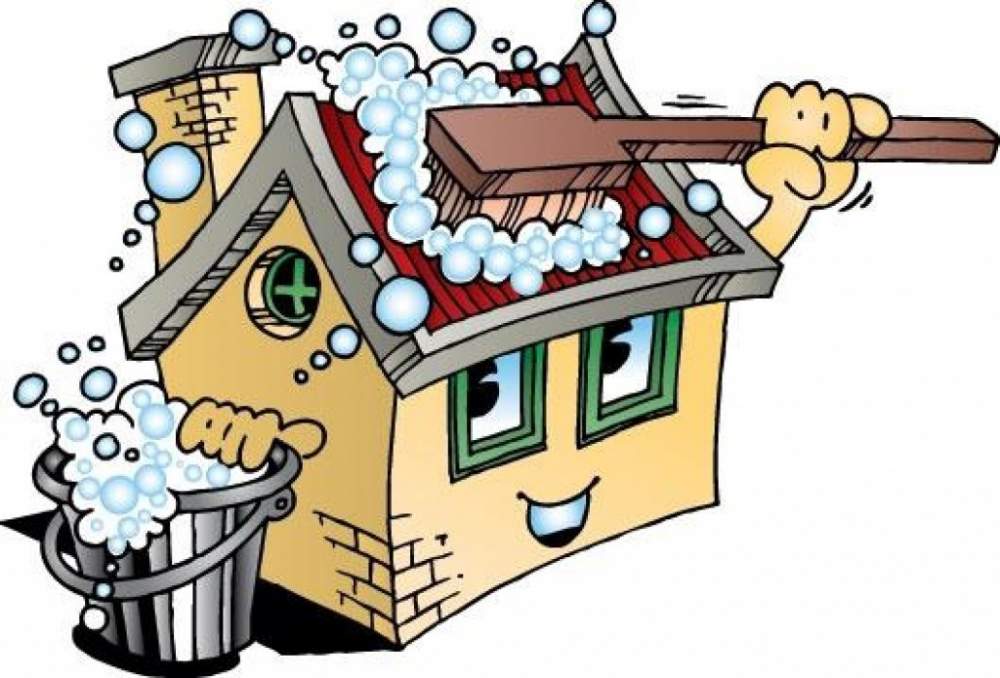               Просим вас                                             провести работы по благоустройству:                                                              убраться во дворах, перед домом,                                                            очистить фасады и заборыПриглашаем принять участие в еженедельных «санитарных субботах»6,13,20 и 27 апреля 2019 года